CỘNG HÒA XÃ HỘI CHỦ NGHĨA VIỆT Độc lập – Tự do – Hạnh phúcLÝ LỊCH KHOA HỌC(Theo mẫu tại Thông tư số 09/2017/TT-BGDĐT ngày 04/4/2017 của Bộ trưởng Bộ GDĐT – Phụ lục V)I. LÝ LỊCH SƠ LƯỢCHọ và tên: NGUYỄN TRẦN PHƯƠNG                      Giới tính: NamNgày, tháng, năm sinh: 16/10/1994                             Nơi sinh: Vĩnh PhúcHọc vị cao nhất: Thạc sĩ     Năm nhận học vị: 2018     Nước cấp học vị: Vương Quốc AnhChức danh khoa học cao nhất:                Năm bổ nhiệm: 	Chức vụ (hiện tại hoặc trước khi nghỉ hưu): Giảng viên hạng IIIĐơn vị công tác (hiện tại hoặc trước khi nghỉ hưu): Học viện Chính sách & Phát triểnChỗ ở riêng hoặc địa chỉ liên lạc: S202, Khu đô thị Vinhomes Smart City, Nam Từ Liêm, Hà Nội Điện thoại liên hệ: 0984108689  CQ: 	NR: ........................DĐ:	Fax: 	E-mail: phuongnt26@apd.edu.vnSố CMND: 026094005780     Ngày cấp: 04/12/2021       Nơi cấp: Cục CS QLC về TTXHII. QUÁ TRÌNH ĐÀO TẠOĐại học:Hệ đào tạo: Chính quyNơi đào tạo: Đại học Xây DựngNgành học: Kinh tế xây dựngNước đào tạo: Việt Nam                   Năm tốt nghiệp: 2017Bằng đại học 2: Không                     Năm tốt nghiệp: KhôngSau đại họcThạc sĩ chuyên ngành: Quản lý xây dựng       Năm cấp bằng:	2018Nơi đào tạo: Vương quốc Anh      Tên luận văn: Disasters measurement method: Flooding in VietnamIII. QUÁ TRÌNH CÔNG TÁC CHUYÊN MÔNIV. QUÁ TRÌNH NGHIÊN CỨU KHOA HỌC1. Các đề tài nghiên cứu khoa học đã và đang tham gia trong 5 năm gần đây nhất:2. Các công trình khoa học đã công bố trong 5 năm gần đây nhất:Hà Nội, ngày 06 tháng 1 năm 2023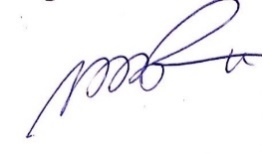 	Nguyễn Trần Phương3. Ngoại ngữ:1. Tiếng Anh2. …………………………Mức độ sử dụng: Thành thạoMức độ sử dụng: ……….....Thời gianNơi công tácCông việc đảm nhiệmTừ 10/2018 – 4/2020Công ty SunEC – Tập đoàn SunGroupChuyên viên Kiểm soát chất lượngTừ 4/2020 - nayHọc viện Chính sách & Phát triểnGiảng viên bộ môn Đấu thầu & QLDA – Khoa Kinh tếTTTên đề tài nghiên cứuNăm bắt đầu/Năm hoàn thànhĐề tài cấp (NN, Bộ, ngành, trường)Trách nhiệm tham gia trong đề tài1Sách chuyên khảo Phát triển Kinh tế xã hội bền vững – Nghiên cứu điển hình trường hợp tỉnh Vĩnh Phúc, Việt Nam2020/2021Đề tài cấp TỉnhThành viên TTTên công trìnhNăm công bốTên sách - tạp chí1Kinh nghiệm quốc tế về phát triển bền vững và hàm ý chính sách cho Việt Nam2021Kinh tế châu Á – Thái Bình Dương (Tháng 5-2021)2Để giảm bớt áp lực lạm phát năm 20222022Tạp chí Kinh tế và dự báo(Tháng 7 -2022)Xác nhận của cơ quan Người khai ký tên(Ghi rõ chức danh, học vị)